Meeting audio is available at the City of Willows website. This is not a live feature. Audio recordings are posted the succeeding business day following the scheduled City Council Meeting.Please visit www.cityofwillows.org for free PodBean recordings.Mayor Warren called the meeting to order at 5:30 p.m.

The meeting opened with the Pledge of Allegiance led by Council Member Gary Hansen. Roll Call:
Council Members Present: Council Members Flesher arrived at 5:31 p.m., Hansen, Mello, Vice Mayor Domenighini, Mayor Warren
Council Members Absent:
Staff Present: Interim City Manager Wayne Peabody, Administrative Services Director Tim Sailsbery, City Community Development Services Director Steve Soeth, Library Director Jody Meza and City Clerk Tara RustenhovenPublic Comment/ Written Communications: No public comments or written communications.  

Fiscal Year 2019/2020 Mid-Year Budget Review:     General Fund Revenue ProjectionGeneral Fund Expenditures by Department and vs. 2018/2019Appropriation RequestEnterprise FundsStatus of Trees-Lassen Street ProjectAdministrative Services Director Tim Sailsbery noted he wanted to point out some revisions to the report. He then gave an overview of the 2019/2020 Mid-Year Budget.Discussion was made between staff and council regarding items on the report. Tim Sailsbery gave a brief overview of the Enterprise Funds reflecting the sewer funds. Community Development Services Director Steve Soeth went over the Status of trees on the upcoming Lassen Street Project. Approximately 24 trees on the east side of Lassen Street will be removed and replaced. Staff will bring back to council at a regular city council meeting for discussion and direction from council. 
Interim City Manager wanted to give council heads up that he has spoken with the city attorney to have a conversation in open session about the legalities of sidewalks.Adjournment: The Meeting was adjourned at 6:15 p.m.Dated: March 3, 2019					_______________________________
                                            Tara Rustenhoven, City Clerk  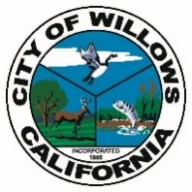 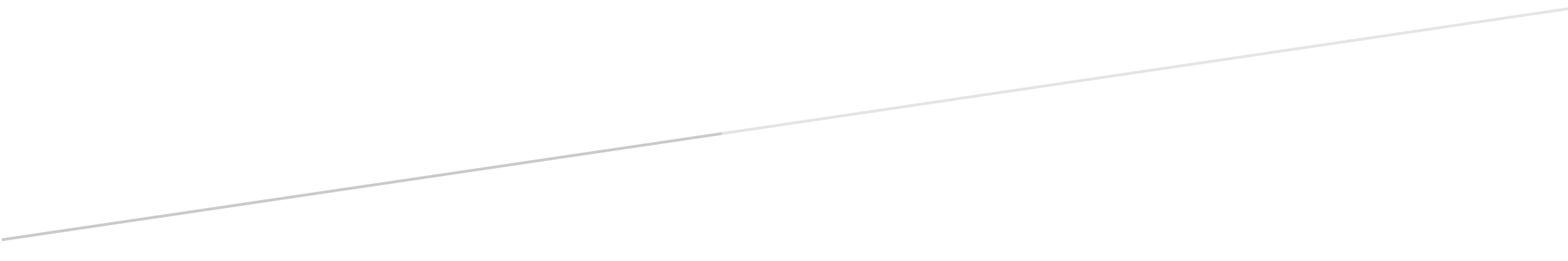 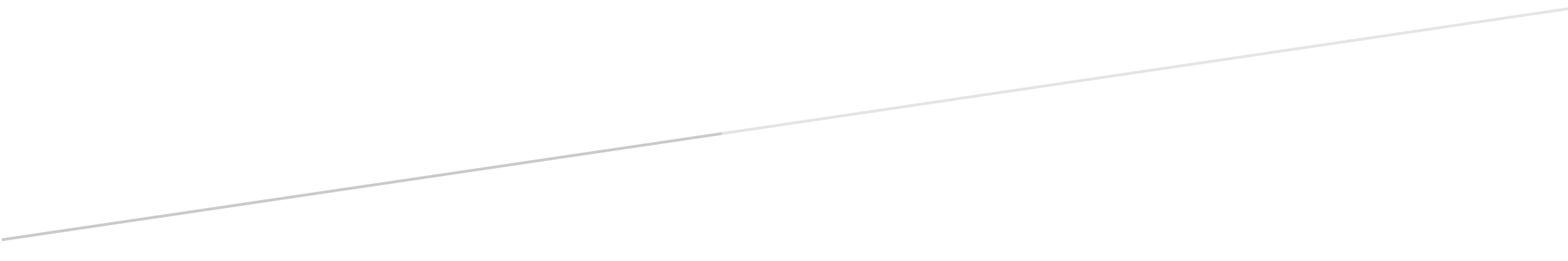 